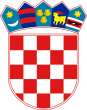 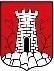 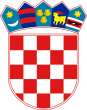 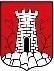 KLASA: 604-02/21-01/1 URBROJ: 238/27-05/06-21-141Samobor, 14. prosinca 2021.Na temelju članka 30. Odluke o stipendiranju učenika i studenata Grada Samobora (Službene vijesti Grada Samobora br. 8/15 i 5/18) i provedenog natječaja za dodjelu stipendija, Povjerenstvo za dodjelu stipendija Grada Samobora na svojoj 5. sjednici održanoj 14. prosinca 2021. godine, utvrdilo jeKONAČNU LISTU KANDIDATAza dodjelu stipendija učenicima Grada Samobora u školskoj god. 2021./2022.I.Tablica 1.: Učenici temeljem kriterija izvrsnosti – dodjeljuje se 15 stipendijaTablica 2.: Učenici, mladi glazbenici – dodjeljuju se 5 stipendijaTablica 3.: Učenici temeljem kriterija socio-ekonomskog statusa – dodjeljuje se 40 stipendijaPREDSJEDNIKPetar Burić, mag. oec., v. r.Red. Br.
IME
PREZIMERAZRED
ŠKOLA1.
Ocjene 2.
Usporedno pohađanje dr. srednje škole3. Deficitarno zanimanje4.
Izvannastavni rezultat i umjetnički rad5.
društveni angažman
6.
UKUPNO
(1.+2.+3.+4.+5.)NAPOMENA1.LUKA ŠTRKALJ1. RAZRED
GIMNAZIJA LUCIJANA VRANJANINA8,502,000,009,780,0020,28ODRICANJE. DOBITNIK STIPENDIJE PO DRUGOJ OSNOVI.2.JURA BOŠNJAK1. RAZRED
GIMNAZIJA LUCIJANA VRANJANINA 8,500,000,006,800,0015,303.MATIJA FAUKOVIĆ4. RAZRED                     SREDNJA STRUKOVNA ŠKOLA SAMOBOR9,800,000,004,000,2014,004.MARTIN ROGAN4. RAZRED                   X. GIMNAZIJA IVAN SUPEK9,362,000,000,000,7012,06ODRICANJE. DOBITNIK STIPENDIJE PO DRUGOJ OSNOVI.5.MIHAEL ŠOIĆ4. RAZRED                    GIMNAZIJA ANTUNA GUSTAVA MATOŠA 10,002,000,000,000,0012,006.LEONARDA ŠKILJAN2. RAZRED                     GIMNAZIJA ANTUNA GUSTAVA MATOŠA9,052,000,000,430,2011,687.LOVRO PAJIĆ4. RAZRED
GIMNAZIJA ANTUNA GUSTAV MATOŠA9,092,000,000,000,2011,298.RINA VUKOVIĆ2. RAZRED         GIMNAZIJA ANTUNA GUSTAVA MATOŠA8,980,000,002,000,0010,989.TONKA PURIĆ2. RAZRED                     GIMNAZIJA ANTUNA GUSTAVA MATOŠA9,250,000,001,500,2010,9510.MARKO NUJIĆ2. RAZRED                     GIMNAZIJA LUCIJANA VRANJANINA8,752,000,000,000,0010,7511.LEA BIŠĆAN3. RAZRED GIMNAZIJA ANTUNA GUSTAVA MATOŠA9,660,000,001,000,0010,6612.IVAN VJEKOSLAV ROĐAK4. RAZRED
II. GIMNAZIJA ZAGREB10,000,000,000,500,0010,5013.LEONARDA ŠOIĆ1. RAZRED
GIMNAZIJA ANTUNA GUSTAVA MATOŠA8,502,000,000,000,0010,5014.TARA RATEŠIĆ2. RAZRED GIMNAZIJA ANTUNA GUSTAVA MATOŠA 9,180,000,001,280,0010,4615.BRUNO KOMOČAR3. RAZRED
GIMNAZIJA LUCIJANA VRANJANINA9,720,000,000,500,2010,4216.DOMINIK ANTE STIER4. RAZRED
GIMNAZIJA ANTUNA GUSTAVA MATOŠA 9,880,000,000,500,0010,38ULAZI NA LISTU17.ISKRA MAJSEC2. RAZRED
GIMNAZIJA ANTUNA GUSTAVA MATOŠA 9,250,000,000,210,7010,16ULAZI NA LISTU18.LANA ŠURINA1. RAZRED
I. GIMNAZIJA ZAGREB8,500,000,000,430,209,1319.SARA ŠANČIĆ2. RAZRED ŠPORTSKA GIMNAZIJANEMA UVJETA (KLUPSKA NATJECANJA I DRUGA SREDNJA ŠKOLA)20.ANTONIA VRBANČIĆ1. RAZRED         GIMNAZIJA ANTUNA GUSTAVA MATOŠANEMA UVJETA (DRUGA SREDNJA ŠKOLA I NATJECANJA)21.DORA HRKEC3. RAZRED                 ETUŠ SAMOBORNEMA UVJETA (DRUGA SREDNJA ŠKOLA I KLUPSKA NATJECANJA)22.PATRIK JUREN2. RAZRED                 ETUŠ SAMOBORNEMA UVJETA
(NATJECANJA I DRUGA
SREDNJA ŠKOLA)23.BORNA BULAT2. RAZRED                    PRIRODOSLOVNA ŠKOLA VLADIMIRA PRELOGANEMA UVJETA
(NATJECANJA I DRUGA
SREDNJA ŠKOLA)24.TIN BIŠĆAN1. RAZRED                     GIMNAZIJA ANTUNA GUSTAVA MATOŠANEMA UVJETA (NATJECANJA I DRUGASREDNJA ŠKOLA)25.IVA ZIRDUM4. RAZRED                    GIMNAZIJA ANTUNA GUSTAVA MATOŠA NEMA UVJETA (NATJECANJA I DRUGA
SREDNJA ŠKOLA)26.GABRIJEL PLEVKO KIŽLIN3. RAZRED                     SREDNJA STRUKOVNA ŠKOLA SAMOBORNEMA UVJETA
(NATJECANJA I DRUGA
SREDNJA ŠKOLA)27.LUKA OBRANIĆ4. RAZRED SREDNJA STRUKOVNA ŠKOLA SAMOBORNEMA UVJETA
(NATJECANJA I DRUGA 
SREDNJA ŠKOLA)28.SARA MAPILELE2. RAZRED                     GIMNAZIJA ANTUNA GUSTAVA MATOŠANEMA UVJETA
(PROSJEK U 1. RAZREDU 4,27)29.SLAVICA BAŠIĆ2. RAZRED                     ŠKOLA ZA CESTOVNI PROMETNEMA UVJETA
(PROSJEK U 1. RAZREDU 4,0)30.FRAN HORVAT2. RAZRED                     SREDNJA STRUKOVNA ŠKOLA NEMA UVJETA(PROSJEK U 8. RAZREDU 3,77)31.ANTONIO HRKEC4. RAZRED STROJARSKO TEHNIČKA ŠKOLA FRANA BOŠNJAKOVIĆANEMA UVJETA
(PROSJEK 3,63 I 3,71)32.BRANKICA DEKALIĆ1. RAZRED                    ETUŠ SAMOBOR NEMA UVJETA
(PROSJEK U 8. RAZREDU 3,46)33.BARBARA DEKALIĆ1. RAZRED
ETUŠ SAMOBOR NEMA UVJETA (PROSJEK 3,54 i 3,92)34.EMA KRALJGRAĐEVINSKI I ARHITEKTONSKI FAKULTETNEMA UVJETA (STUDENTICA - NATJEČAJ JE ZA UČENIKE)35.VITO HRS1. RAZRED              SREDNJA STRUKOVNA ŠKOLA SAMOBORNEMA UVJETA (KLUPSKA NATJECANJA I DRUGA SREDNJA ŠKOLA)36.LUCIJA SMOLKOVIĆ3. RAZRED        GIMNAZIJA ANTUNA GUSTAVA MATOŠANEMA UVJETA (DRUGA SREDNJA ŠKOLA, NATJECANJA IZ GLAZBENE ŠKOLE)37.MATEA MAJIĆ4. RAZRED                 ETUŠ SAMOBORNATJECANJE NIJE U KATALOGU NATJECANJA AZOO I NE POHAĐA DR. SR. ŠKOLU)38.DARIO SZEL4. RAZRED        GIMNAZIJA ANTUNA GUSTAVA MATOŠANEMA UVJETA (NATJECANJA SU KLUPSKA, NEMA DR. SREDNJE ŠKOLE)Red. Br.IME
PREZIMERAZRED
ŠKOLA1.
OCJENE2.
IZVANŠKOLSKI REZULTATI I UMJETNIČKI RAD(1. + 2.) 
UKUPNO1.LOVRO PAJIĆ4. RAZRED
 GLAZBENA ŠKOLA
 FERDO LIVADIĆ
GLAZBENIK SAKSOFONIST9,494,0013,49ODRICANJE. DOBITNIK STIPENDIJE PO DRUGOJ OSNOVI.2.MARKO RAJTORA4. RAZRED
 GLAZBENA ŠKOLA
FERDO LIVADIĆ
GLAZBENIK KONTRABASIST9,583,6313,213.MARTIN ROGAN2. RAZRED
 GLAZBENA ŠKOLA
FERDO LIVADIĆ
SOLO PJEVANJE 9,084,0013,084.TOMO ŠTRBAC2. RAZRED
 GLAZBENA ŠKOLA
 FERDO LIVADIĆ
GLAZBENIK SAKSOFONIST9,253,7613,01ODRICANJE. DOBITNIK STIPENDIJE PO DRUGOJ OSNOVI.5.VID PAJIĆ2. RAZRED
 GLAZBENA ŠKOLA
FERDO LIVADIĆ
GLAZBENIK UDARALJKAŠ8,753,4612,216.SARA MAPILELE1. RAZRED
 GLAZBENA ŠKOLA
FERDO LIVADIĆ
GLAZBENIK UDARALJKAŠ8,502,7611,26ULAZI NA LISTU.7.DORA NIZEK1. RAZRED
 GLAZBENA ŠKOLA
 FERDO LIVADIĆ
GLAZBENIK FLAUTIST8,502,1310,63ULAZI NA LISTU. 8.VITO ČRETNI3. RAZRED                                   GLAZBENA ŠKOLA FERDO LIVADIĆ                                        GLAZBENIK UDARALJKAŠIZVAN ROKARed. Br.IME
PREZIMERAZRED
ŠKOLA
ZANIMANJE1.
SOCIJALNI STATUS2. 
OCJENE3.
Usporedno pohađanje dr. sr. škole
4.
Deficitarno zanimanje 
5.
Društveni angažman kandidata6.
UKUPNO
(1.+2.+3.+4.+5.)1.MAŠA BRDARIĆ3. RAZRED
ŠKOLA ZA MEDICINSKE SESTRE VRAPČE
MEDICINSKA SESTRA OPĆE NJEGE7,004,311,000,2012,512.IVANA GEUŠIĆ2. RAZRED
ETUŠ
KUHAR7,003,871,0011,873.DAVID VEZMAR4. RAZRED
HOTELIJERKO-TURISTIČKA ŠKOLA U ZAGREBU
HOTELIJERSKO-TURISTIČKI TEHNIČAR7,003,990,2011,194.NIKOLINA IVKOVČIĆ4. RAZRED
ŠKOLA ZA MEDICINSKE SESTRE MLINARSKA
MEDICINSKA SESTRA OPĆE NJEGE6,004,101,0011,105.TARA RATEŠIĆ2. RAZRED
GIMNAZIJA A. G. MATOŠA6,004,5910,59ODRICANJE. DOBITNICA STIPENDIJE PO DRUGOJ OSNOVI6.MARIO BUHA2. RAZRED 
SREDNJA STRUKOVNA ŠKOLA
TEH. ZA MEHATRONIKU6,004,0410,047.IVAN VJEKOSLAV ROĐAK4. RAZRED
II. GIMNAZIJA ZAGREB5,005,0010,00ODRICANJE. DOBITNIK STIPENDIJE PO DRUGOJ OSNOVI8.PETRA RATEŠIĆ4. RAZRED
GIMNAZIJA A. G. MATOŠA5,004,979,979.TOMISLAV BLAŽEVIĆ3. RAZRED
ETUŠ
PRODAVAČ5,003,711,009,7110.VALERIJA REŠETAR2. RAZRED
SREDNJA STRUKOVNA ŠKOLA
FRIZER5,003,651,009,6511.HELENA KOS3. RAZRED      GIMNAZIJA A. G. MATOŠA5,004,549,5412.DORA RAZUM5. RAZRED
ŠKOLA ZA MEDICINSKE SESTRE VINOGRADSKA
MEDICINSKA SESTRA OPĆE NJEGE4,004,361,009,3613.IVA RATEŠIĆ2. RAZRED
GIMNAZIJA A. G. MATOŠA5,004,339,3314.GABRIJEL PLEVKO KIŽLIN3. RAZRED
SREDNJA STRUKOVNA ŠKOLA
VOZAČ MOTORNOG VOZILA 4,004,321,009,3215.LUCIJA GALETIĆ3. RAZRED
ŠKOLA ZA MEDICINSKE SESTRE VRAPČE
MEDICINSKA SESTRA OPĆE NJEGE4,004,201,009,2016.LUKA MIHAEL ROĐAK3. RAZRED
TEHNIČKA ŠKOLA RUĐERA BOŠKOVIĆA5,004,189,1817.LAURA BABIĆ1. RAZRED
GIMNAZIJA LUCIJANA VRANJANINA ZAGREB5,004,159,1518.FRAN RATEŠIĆ2. RAZRED
ETUŠ
EKONOMIST5,004,099,0919.ZLATKO FABEKOVEC4. RAZRED
ETUŠ
HOTELIJERSKO - TURISTIČKI TEHNIČAR5,004,049,0420.VERONIKA BABIĆ2. RAZRED
ETUŠ
EKONOMIST5,003,988,9821.KORNELIJA REŠETAR4. RAZRED
GIMNAZIJA A. G. MATOŠA5,003,718,7122.LUCIJA BIŠĆAN2. RAZRED           SREDNJA STRUKOVNA ŠKOLA                      VOZAČ MOTORNOG VOZILA 4,003,611,008,6123.MATEO BAJDAK3. RAZRED
V. GIMNAZIJA ZAGREB4,004,538,5324.KATARINA JURKOVIĆ5. RAZRED
ŠKOLA ZA MEDICINSKE SESTRE VRAPČE
MEDICINSKA SESTRA OPĆE NJEGE3,004,521,008,5225.MATEA JURKOVIĆ3. RAZRED
ŠKOLA ZA MEDICINSKE SESTRE VRAPČE
MEDICINSKA SESTRA OPĆE NJEGE3,004,351,008,3526.ANTONIJO KERESMAN2. RAZRED
ETUŠ
HOTELIJERSKO-TURISTIČKI TEHNIČAR4,004,258,2527.DOMINIK MOGULIĆ3. RAZRED
VETERINARSKA ŠKOLA
VETERINARSKI TEHNIČAR4,004,218,2128.DORIAN VRBANČIĆ3. RAZRED
SREDNJA STRUKOVNA ŠKOLA
VOZAČ MOTORNOG VOZILA 3,004,111,008,1129.KATARINA CRLJEN3. RAZRED
I. GIMNAZIJA ZAGREB3,004,887,8830.PAULA JAGODIĆ4. RAZRED
SREDNJA STRUKOVNA ŠKOLA
TEH. ZA RAČUNALSTVO3,004,807,8031.LEONARDA ŠKILJAN2. RAZRED
GIMNAZIJA A. G. MATOŠA2,004,531,000,207,73ODRICANJE. DOBITNICA STIPENDIJE PO DRUGOJ OSNOVI.32.KLARA MIHELIĆ2. RAZRED                  ETUŠ                  SLASTIČAR3,003,391,007,3933.VIKTORIJA REGOVIĆ4. RAZRED
ETUŠ
EKONOMIST3,004,367,3634.TIHANA OLUJIĆ1. RAZRED
ETUŠ
EKONOMIST4,003,367,3635.VALENTINO GRGEČIĆ4. RAZRED
SREDNJA STRUKOVNA ŠKOLA
TEH. ZA MEHATRONIKU3,004,120,207,3236.IVAN GOLUBIĆ1. RAZRED
GIMNAZIJA LUCIJANA VRANJANINA ZAGREB3,004,257,2537.MATEO JURKOVIĆ3. RAZRED
GIMNAZIJA A. G. MATOŠA3,004,107,1038.LOVRO PLANINČIĆ1. RAZRED
STROJARSKA TEHNIČKA ŠKOLA FRANA BOIŠNJAKOVIĆA
STROJARSKI-RAČUNALNI TEHNIČAR3,003,770,206,9739.MIHAEL GLUŠČIĆ3. RAZRED
ETUŠ
EKONOMIST3,003,966,9640.LEONARDA BRDARIĆ3. RAZRED
ETUŠ
EKONOMIST3,003,876,8741.TAMARA REGOVIĆ4. RAZRED 
GRADITELJSKA TEHNIČKA ŠKOLA
ARHITEKTONSKI TEHNIČAR2,004,130,706,83ULAZI NA LISTU 42.LORENA BRDARIĆ1. RAZRED       GIMNAZIJA A. G. MATOŠA3,003,636,63ULAZI NA LISTU 43.TONI HRELEC1. RAZRED
SREDNJA STRUKOVNA ŠKOLA
AUTOMEHANIČAR2,003,561,006,56ULAZI NA LISTU 44.LOVRO BURIĆ4. RAZRED
SREDNJA STRUKOVNA ŠKOLA
TEH. ZA MEHATRONIKU2,004,340,206,5445.LORENA PARILAC4. RAZRED
DRVODJELJSKA ŠKOLA ZAGREB
DRVODJELJSKI TEHNIČAR - DIZAJNER2,004,546,5446.HAIDI PARILAC1. RAZRED
SREDNJA STRUKOVNA ŠKOLA
FRIZER2,003,461,006,4647.ANTONIO DEKALIĆ1. RAZRED
SREDNJA STRUKOVNA ŠKOLA
AUTOMEHANIČAR2,003,341,006,3448.VERONIKA MIHELIĆ2. RAZRED
ETUŠ
SLASTIČAR2,003,271,006,2749.ROKO ŠOIĆ4. RAZRED
ETUŠ
HOTELIJERSKO - TURISTIČKI TEHNIČAR2,004,176,1750.GABRIJELA MIHELIĆ3. RAZRED
ETUŠ
EKONOMIST2,003,975,9751.SLAVICA BAŠIĆ2. RAZRED
ŠKOLA ZA CESTOVNI PROMET
TEHIČAR CESTOVNOG PROMETA2,003,935,9352.BARBARA DEKALIĆ1. RAZRED
ETUŠ
SLASTIČAR1,003,171,005,1753.LUCIJA HASANAGIĆ2. RAZRED ETUŠ SLASTIČARNEMA UVJETA - PROSJEK OCJENA 1.R. 3,2354.DINO KRŠLIN2. RAZRED
SREDNJA STRUKOVNA ŠKOLA
AUTOMEHANIČAR NEMA UVJETA - PROSJEK OCJENA 8.R. 3,1555.FILIP BIŠĆAN3. RAZRED
SREDNJA STRUKOVNA ŠKOLA
VOZAČ MOTORNOG VOZILA NEMA UVJETA - PROSJEK OCJENA 1.R. 3,4356.GABRIJEL KOVAČEVIĆ3. RAZRED
SREDNJA STRUKOVNA ŠKOLA
VOZAČ MOTORNOG VOZILA NEMA UVJETA - PROSJEK OCJENA 1.R. 3,4357.JULIJA KOVAČEVIĆ1. RAZRED
SREDNJA STRUKOVNA ŠKOLA
FRIZERKA NEMA UVJETA - PROSJEK OCJENA 7.R. 3,42 I 8.R. 3,0058.MARIJAN MARIĆ1. RAZRED
SREDNJA STRUKOVNA ŠKOLA
VOZAČ MOTORNOG VOZILA NEMA UVJETA - PROSJEK OCJENA 8.R. 3,4659.BRANKICA DEKALIĆ1. RAZRED
ETUŠ
SLASTIČARNEMA UVJETA - PROSJEK OCJENA 8.R. 3,4660.FILIP MOGULIĆ3. RAZRED
STROJARSKA TEHNIČKA ŠKOLA FAUSTA VRANČIĆA
CNC OPERATERNEMA UVJETA - PROSJEK OCJENA 1.R. 3,2361.LARA CEKUŠ3. RAZRED
IX. GIMNAZIJA NEMA UVJETA - PRIHODI PO ČL. KUĆANSTVA VEĆI OD 2.800,00 KN 62.DARIO SZEL4. RAZRED                     GIMNAZIJA A. G. MATOŠANEMA UVJETA - PRIHODI PO ČL. KUĆANSTVA VEĆI OD 2.800,00 KN 63.LUKA DEMERAC2. RAZRED
ETUŠ
HOTELIJERSKO - TURISTIČKI TEHNIČARIZVAN ROKA64.DAVID RUDAR1. RAZRED
TEHNIČKA ŠKOLA RUĐER BOŠKOVIĆ
TEHNIČAR ZA RAČUNALSTVO IZVAN ROKA